Springfield SchoolSafeguarding ChampionThe role of the safeguarding champion is:To ensure all pupils feel safe in schoolTo make pupils aware of who they can talk to if they have any worriesTo promote the importance of Safeguarding at Springfield School for all pupils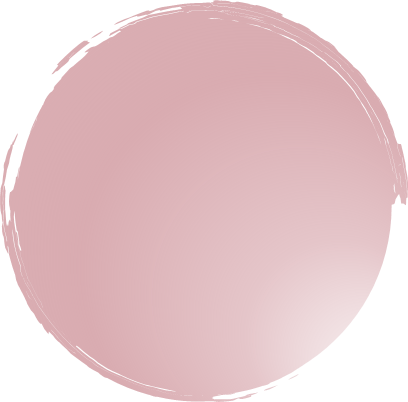 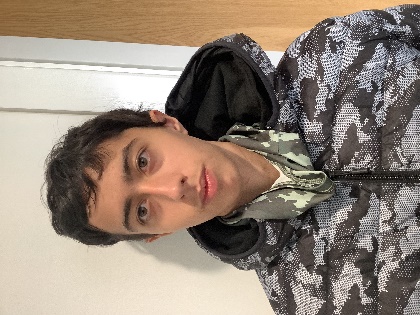 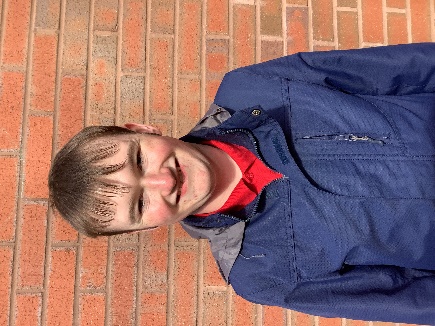 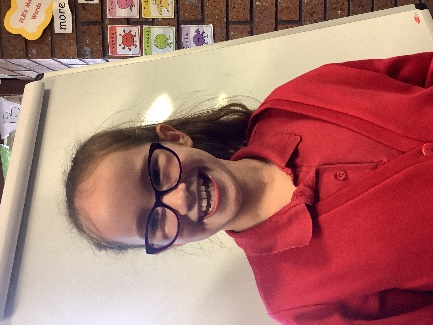 